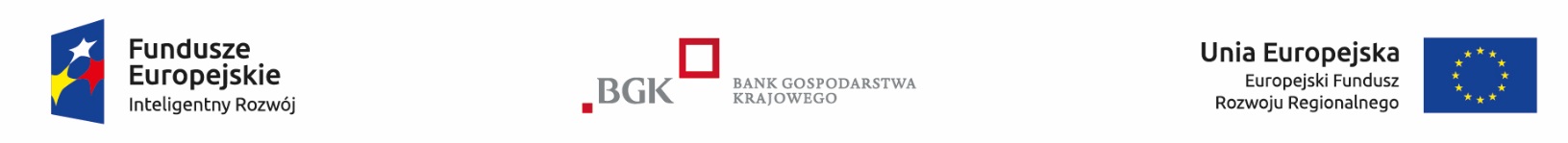 Załącznik nr 5 do aneksu nr 12Załącznik nr 4do Umowy portfelowej linii gwarancyjnej FG POIR nr 6/PLG-FG POIR/2017Plan projektu inwestycyjnego, który ma być objęty finansowaniem ze środków kredytu 
z gwarancją BGK w ramach portfelowej linii gwarancyjnej FG POIRPlan projektu inwestycyjnego przedkładany jest przez Kredytobiorcę  wnioskującego o regionalną pomoc inwestycyjną wraz z Wnioskiem o udzielenie przez BGK gwarancji spłaty kredytu w ramach portfelowej linii gwarancyjnej FG POIR.Oświadczenia wymagane wraz z planem projektu inwestycyjnego:Oświadczenie Kredytobiorcy o spełnieniu co najmniej jednego z kryteriów przedsiębiorcy innowacyjnego, o których mowa w Warunkach uzyskania w Banku Gospodarstwa Krajowego gwarancji spłaty kredytu i dopłaty do oprocentowania kredytu objętego gwarancją w ramach portfelowej linii gwarancyjnej FG POIR.Oświadczam/y, że wnioskując o udzielenie gwarancji w ramach portfelowej linii gwarancyjnej 
FG POIR spełniam/y co najmniej jedno z poniższych kryteriów:      zgłosiłem/zgłosiliśmy do ochrony lub posiadam/y prawa wyłączne w zakresie wynalazku objętego ochroną patentową lub wzoru użytkowego objętego prawem ochronnym lub wzoru przemysłowego objętego prawem z rejestracji lub topografii układu scalonego objętego prawem 
z rejestracji; będąc lokatorem parku technologicznego lub inkubatora przedsiębiorczości otrzymałem/otrzymaliśmy wsparcie na działalność innowacyjną; posiadam/y status centrum badawczo-rozwojowego; posiadam/y funkcjonujący dział badawczo-rozwojowy w strukturze organizacyjnej firmy, 
w którym w ramach personelu badawczego zatrudniam/y co najmniej jedną osobę w wymiarze pełnego etatu; jestem/jesteśmy inwestorem prowadzącym działalność innowacyjną na terenie parku technologicznego; jestem/jesteśmy podmiotem należącym do Krajowego Klastra Kluczowego; środki z kredytu mam/y zamiar przeznaczyć na realizacje projektu polegającego na wprowadzeniu na rynek nowego/ulepszonego wyrobu, usługi lub procesu,  w tym w postaci wdrożenia własnych lub nabytych wyników prac B+R i w okresie 3 lat od zakończenia realizacji projektu planuję/planujemy osiągnąć wzrost przychodów o 30%; w ciągu ostatnich 5 lat pozyskałem/pozyskaliśmy inwestora typu venture capital lub „anioła biznesu” finansującego działalność innowacyjną; w ciągu ostatnich 3 lat obrotowych poniosłem/ponieśliśmy na działalność innowacyjną nakłady o równowartości co najmniej 10% sumy obrotów za ten okres lub, w przypadku przedsiębiorstwa rozpoczynającego działalność bez historii finansowej, w bieżącym okresie podatkowym; w ciągu ostatnich 5 lat wprowadziłem/wprowadziliśmy na rynek nowy/ulepszony towar, proces lub usługę i odnotowałem/odnotowaliśmy w tym czasie wzrost przychodów o 30%; w ciągu ostatnich 3 lat skorzystałem/skorzystaliśmy z usługi proinnowacyjnej świadczonej przez akredytowaną instytucję otoczenia biznesu lub brał udział w programie akceleracyjnym;  w ciągu ostatnich 5 lat otrzymałem/otrzymaliśmy i prawidłowo wykorzystałem/ wykorzystaliśmy wsparcie w ramach jednego z europejskich, krajowych lub regionalnych programów wspierania rozwoju przedsiębiorczości, w tym w zakresie prac B+R lub innowacji; w ciągu ostatnich 5 lat ubiegając się o dofinasowanie w ramach programów wspierania  rozwoju przedsiębiorczości, w tym w zakresie B+R lub innowacji, spełniłem/spełniliśmy kryteria wyboru projektów, czego potwierdzeniem jest wynik oceny merytorycznej; w ciągu ostatnich 5 lat zostałem/zostaliśmy laureatem co najmniej jednej z ogólnopolskich lub międzynarodowych nagród z dziedziny innowacyjności; w ciągu ostatnich 3 lat obrachunkowych odnotowałem/odnotowaliśmy wzrost przychodów 
o średnio 15% rocznie; w ciągu ostatnich 3 lat został biorcą lub dawcą technologii za pośrednictwem Platformy Transferu Technologii. w ciągu ostatnich 5 lat zrealizowałem/zrealizowaliśmy inwestycję proekologiczną z efektem ekologicznym.Oświadczenie Kredytobiorcy o spełnieniu co najmniej jednego z kryteriów projektu inwestycyjnego o charakterze innowacji proekologicznej z efektem ekologicznym, o których mowa w Warunkach uzyskania w Banku Gospodarstwa Krajowego gwarancji spłaty kredytu i dopłaty do oprocentowania kredytu objętego gwarancją w ramach portfelowej linii gwarancyjnej FG POIR.Oświadczam/y, że kredyt objęty wnioskowaną gwarancją w ramach portfelowej linii gwarancyjnej FG POIR  przeznaczę na sfinansowanie realizacji projektu w co najmniej jednym z wymienionych niżej obszarów:      gospodarka obiegu zamkniętego, w tym:- zmniejszenie zużycia surowca pierwotnego – w wartościach bezwzględnych lub na jednostkę produktu,- technologie bezodpadowe (TBO) oraz niskoodpadowe technologie produkcji, - technologie ograniczające zużycie wody w procesach produkcyjnych(w wartościach bezwzględnych lub na jednostkę produktu) lub systemy zamkniętych obiegów wody, - infrastruktura do selektywnej zbiórki odpadów, - instalacje do recyklingu odpadów.  elektromobilność (pełen zakres pojazdów, z uwzględnieniem jednośladów i komunikacji zbiorowej oraz produkcja komponentów typowych dla pojazdów elektrycznych);  odnawialne źródła energii;  magazynowanie energii;  instalacje odzyskiwania z procesów produkcyjnych m.in. metali nieżelaznych, substancji chemicznych, olejów i paliw oraz mas celulozowych;  technologie służące do wytwarzania paliw alternatywnych;  technologie służące zmniejszeniu zużycia energii elektrycznej lub energii cieplnej (w wartościach bezwzględnych lub na jednostkę produktu); termomodernizacja budynków mieszkalnych i usługowych;  inwestycje w kogeneracje;  rozwój sieci ciepłowniczych.Oświadczenie Kredytobiorcy dotyczące zakazu podwójnego finansowania oraz regionalnej pomocy inwestycyjnej:Oświadczam, że:nie otrzymałem/nie ubiegam się o przyznanie innego wsparcia pochodzącego ze środków UE na finansowanie kosztów objętych kredytem z gwarancją w ramach portfelowej linii gwarancyjnej FG POIR,na podstawie posiadanych przeze mnie informacji zlecający nie otrzymał dofinansowania ze środków UE na realizację projektu inwestycyjnego o charakterze innowacji proekologicznej, którego wykonanie powierzono mi/nam na rzecz podmiotu trzeciego (zlecającego).      dotyczy regionalna pomoc inwestycyjna wywołuje efekt zachęty, co oznacza, że jest udzielana pod  warunkiem złożenia do Banku Kredytującego wniosku o udzielenie przez BGK gwarancji spłaty kredytu w ramach portfelowej linii gwarancyjnej FG POIR przed rozpoczęciem prac nad projektem,realizowana inwestycja będzie utrzymywana, w zakresie którego dotyczy otrzymana pomoc, przez co najmniej trzy lata od daty jej ukończenia.      …………………………….                ……………                                 ……………………………….          …………………………………………I.Dane dotyczące projektuDane dotyczące projektu1.Tytuł projektu2.Miejsce realizacji 3.Okres realizacji4. Cel projektuII.Wariant realizowanego projektuWariant realizowanego projektuWariant 1   Wariant 1   Projekt inwestycyjny, realizowany przez podmiot spełniający kryteria przedsiębiorcy innowacyjnego (podmiotowa ścieżka oceny). Wariant 2   Wariant 2   Projekt inwestycyjny o charakterze innowacji proekologicznej z efektem ekologicznym (przedmiotowa - proekologiczna ścieżka oceny).Uzasadnienie spełnienia kryteriów dostępuUzasadnienie spełnienia kryteriów dostępuIII.Uzasadnienie realizacji projektu. Zidentyfikowanie potrzeb i korzyści związanych z realizacją projektu.Zidentyfikowanie potrzeb i korzyści związanych z realizacją projektu.Charakterystyka wprowadzanych w wyniku projektu nowych/ulepszonych rozwiązań o charakterze produktowym, procesowym, organizacyjnym lub marketingowym w odniesieniu do oferowanych na rynku wyrobów, usług lub procesów.Charakterystyka wprowadzanych w wyniku projektu nowych/ulepszonych rozwiązań o charakterze produktowym, procesowym, organizacyjnym lub marketingowym w odniesieniu do oferowanych na rynku wyrobów, usług lub procesów.Opis ponoszonych w projekcie kosztów niezbędnych do wprowadzenia nowych/ulepszonych rozwiązań.Opis ponoszonych w projekcie kosztów niezbędnych do wprowadzenia nowych/ulepszonych rozwiązań.Charakterystyka grupy docelowej oraz kanałów dystrybucji w odniesieniu do oferowanych wyrobów, procesów lub usług.Charakterystyka grupy docelowej oraz kanałów dystrybucji w odniesieniu do oferowanych wyrobów, procesów lub usług.IV.Planowane wskaźniki rezultatu jakie Wnioskodawca zamierza osiągnąć w wyniku realizacji projektu według poniższego zakresu.Nazwa wskaźnikaJednostkamiaryRok 
bazowy Wartość bazowaRok docelowySzacowana wartość docelowa Liczba wdrożonych wyników prac B+Rszt.0Liczba wprowadzonych innowacjiszt.0Przychody ze sprzedaży nowych lub udoskonalonych produktów/procesówPLN0Wartość inwestycji dokonanej w wyniku realizacji projektuPLN0Liczba utworzonych miejsc pracy w wyniku realizacji projektuEPC0V.Część finansowa - wykaz kosztów niezbędnych do realizacji projektu z wyszczególnieniem kosztów kwalifikowalnych według kategorii określonych w Warunkach uzyskania w Banku Gospodarstwa Krajowego gwarancji spłaty kredytu i dopłaty do oprocentowania kredytu objętego gwarancją 
w ramach portfelowej linii gwarancyjnej FG POIR.Kategoria kosztów kwalifikowalnych projektuKoszty kwalifikowalne (kwota brutto  dla kategorii)Koszty kwalifikowalne (kwota brutto  dla kategorii)Koszty kwalifikowalne finansowane kredytemKoszty kwalifikowalne finansowane kredytemKoszty inwestycyjne Koszty inwestycyjne Koszty inwestycyjne Koszty inwestycyjne Koszty inwestycyjne nabycie prawa użytkowania wieczystego gruntu, prawa własności nieruchomości gruntowych niezabudowanych oraz raty spłaty kapitału nieruchomości gruntowych niezabudowanych z tytułu leasingu, poniesione przez korzystającego do dnia zakończenia realizacji projektu do wysokości 10% sumy kosztów kwalifikowalnych projektu;1.1……………………………… nazwa kosztu w ramach kategorii1.1……………………………… nazwa kosztu w ramach kategorii1.1……………………………… nazwa kosztu w ramach kategorii1.1……………………………… nazwa kosztu w ramach kategorii1.1……………………………… nazwa kosztu w ramach kategorii1.2……………………………….1.2……………………………….1.2……………………………….1.2……………………………….1.2……………………………….nabycie prawa użytkowania wieczystego oraz własności nieruchomości gruntowych zabudowanych oraz prawa własności nieruchomości budynkowych oraz lokalowych, z wyłączeniem lokali mieszkalnych oraz raty spłaty kapitału nieruchomości gruntowych zabudowanych z tytułu leasingu, poniesione przez korzystającego do dnia zakończenia realizacji projektu może przekroczyć 10% sumy kosztów kwalifikowalnych projektu pod warunkiem wskazania uzasadnienia dla finansowania tego typu wydatku w pkt VI;nabycie prawa użytkowania wieczystego oraz własności nieruchomości gruntowych zabudowanych oraz prawa własności nieruchomości budynkowych oraz lokalowych, z wyłączeniem lokali mieszkalnych oraz raty spłaty kapitału nieruchomości gruntowych zabudowanych z tytułu leasingu, poniesione przez korzystającego do dnia zakończenia realizacji projektu może przekroczyć 10% sumy kosztów kwalifikowalnych projektu pod warunkiem wskazania uzasadnienia dla finansowania tego typu wydatku w pkt VI;2.1…………………………………… nazwa kosztu w ramach kategorii2.1…………………………………… nazwa kosztu w ramach kategorii2.1…………………………………… nazwa kosztu w ramach kategorii2.1…………………………………… nazwa kosztu w ramach kategorii2.1…………………………………… nazwa kosztu w ramach kategorii2.2……………………………………2.2……………………………………2.2……………………………………2.2……………………………………2.2……………………………………nabycie albo wytworzenie środków trwałych innych niż określone w pkt 1 i 2;3.1………………………… nazwa kosztu w ramach kategorii3.1………………………… nazwa kosztu w ramach kategorii3.1………………………… nazwa kosztu w ramach kategorii3.1………………………… nazwa kosztu w ramach kategorii3.1………………………… nazwa kosztu w ramach kategorii3.2…………………………3.2…………………………3.2…………………………3.2…………………………3.2…………………………nabycie robót i materiałów budowlanych;4.1………………………….. nazwa kosztu w ramach kategorii4.1………………………….. nazwa kosztu w ramach kategorii4.1………………………….. nazwa kosztu w ramach kategorii4.1………………………….. nazwa kosztu w ramach kategorii4.1………………………….. nazwa kosztu w ramach kategorii4.2…………………………4.2…………………………4.2…………………………4.2…………………………4.2…………………………nabycie wartości niematerialnych i prawnych w tym w formie patentów, licencji, know-how oraz  innych praw własności intelektualnej;5.1………………………………… nazwa kosztu w ramach kategorii5.1………………………………… nazwa kosztu w ramach kategorii5.1………………………………… nazwa kosztu w ramach kategorii5.1………………………………… nazwa kosztu w ramach kategorii5.1………………………………… nazwa kosztu w ramach kategorii5.2……………………………………5.2……………………………………5.2……………………………………5.2……………………………………5.2……………………………………raty spłaty kapitału środków trwałych, innych niż określone w pkt 1 i 2, poniesionych z tytułu leasingu przez  korzystającego do dnia zakończenia realizacji projektu;6.1……………………………. nazwa kosztu w ramach kategorii6.1……………………………. nazwa kosztu w ramach kategorii6.1……………………………. nazwa kosztu w ramach kategorii6.1……………………………. nazwa kosztu w ramach kategorii6.1……………………………. nazwa kosztu w ramach kategorii6.2……………………………..6.2……………………………..6.2……………………………..6.2……………………………..6.2……………………………..Suma ogółem (koszty kwalifikowalne)Inne koszty projektu (koszty niekwalifikowalne)Inne koszty projektu (koszty niekwalifikowalne)Inne koszty projektu (koszty niekwalifikowalne)7.1……………………………. nazwa kosztu7.1……………………………. nazwa kosztu7.2……………………………7.2……………………………Suma ogółem Suma ogółem Suma całkowitych 
kosztów projektu VI.Uzasadnienie dla kategorii wydatku z pkt V 2:Finansowanie nabycia prawa użytkowania wieczystego oraz własności nieruchomości gruntowych zabudowanych oraz prawa własności nieruchomości budynkowych oraz lokalowych, z wyłączeniem lokali mieszkalnych, oraz raty spłaty kapitału nieruchomości gruntowych zabudowanych z tytułu leasingu, poniesione przez korzystającego do dnia zakończenia realizacji projektupowyżej progu 10% sumy kosztów kwalifikowalnych projektu Z uzasadnienia powinno wynikać, że przedmiotowy wydatek ma bezpośredni związek z realizowanym projektem i dotyczy działalności produkcyjnej Kredytobiorcy.Jeśli dotyczy.Jeśli dotyczy.Posiadane przez Wnioskodawcę dokumenty źródłowe na potwierdzenie złożonego oświadczenia(miejscowość)(data)	(pieczęć firmowa)(podpisy osób upoważnionych do reprezentowania Wnioskodawcy)